The New Testament Church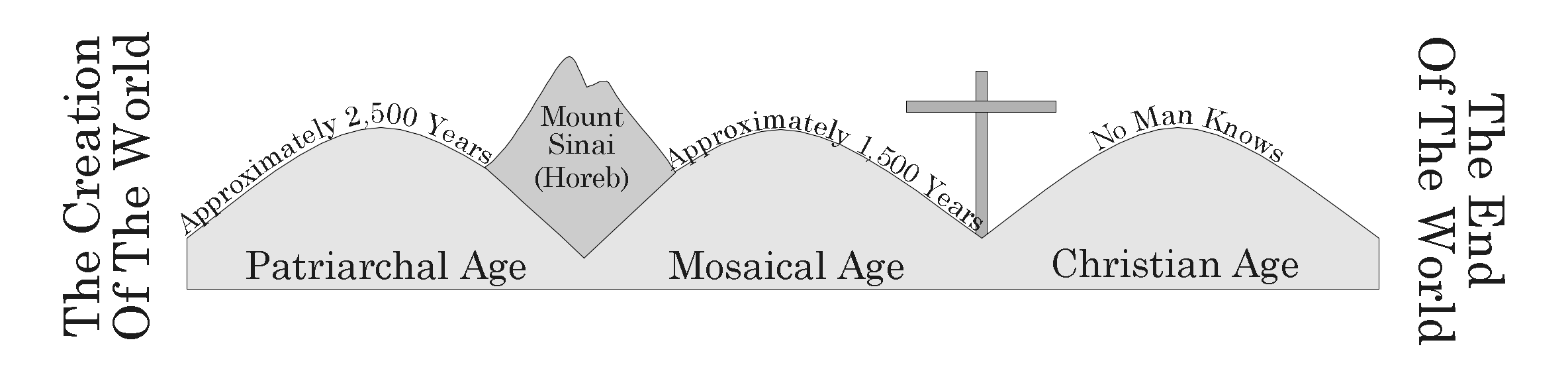 I.	Christ’s Established Kingdom	A.	The Kingdom Is The Church Matthew 16:18-19	B.	It Was Prophesied About Mark 9:1		C.	Fulfilled In The New Testament Acts 2:1-4; 2:47	 II.	The Name Of The Church The Body Of Christ 1 Corinthians 12:27The Church Of God 2 Corinthians 1:1The Churches Of Christ Romans 16:16 III.	The Organization Of The Church A.	Universal 1 Corinthians 12:12-14 		1.    The Bible Is The Only Guide 2 Timothy 3:16-17  		2.    Christ Is The Only Head Ephesians 1:22-233.    There Is No Human Hierarchy Matthew 20:25-27B. 	Local 1 Corinthians 1:21.    Elders 1 Peter 5:1-32.    Deacons 1 Timothy 3:8-133.    Assembles Together 1 Corinthians 14:23IV.	The Assembly Of The Church  A.	The Church Is To Assemble Together Hebrews 10:25 B.	The Assembly Is Spiritually Beneficial 1 Corinthians 14:23-26, 31 C.	The Parts Of The Assembly				1.    Prayer 1 Corinthians 14:15			2.    Singing 1 Corinthians 14:15; Ephesians 5:19		3.    Teaching 1 Corinthians 14:23-35; Acts 13:1		4.    Communion Acts 20:7; 1 Corinthians 11:23-30		5.    Giving 1 Corinthians 16:1-2V.	The Importance Of The Church A.	Christ Died For The Church Ephesians 5:23-27B. 	We Must Be A Member To Go To Heaven Ephesians 2:14-18